OLD BLUE TRUCKwritten by Charles de Lint				
[D] [F#m] [G] [A][D] [F#m] [G] [A]REFRAIN:I’m [D] sitting in the backyard, in my [F#m] old blue truckthe [G] floor’s half-gone, and the [A] doors get stuckit’s [D] got no motor, it’s [F#m] got no wheelsbut I [G] like to remember, the [A] way it’d feelwhen my [D] dad was alive, and he [F#m] drove us into townin his [G] shiny new Ford, with the [A] windows downwe were [D] young and free, maybe [F#m] happier thenwhen I [G] sit in this truck it’s like it [A] all comes back [D] again [F#m] [G] [A][D] [F#m] [G] [A][D] Sherry says it’s time we got [F#m] rid of that heapit’s [G] just an eyesore we don’t [A] need to keepthere’s [D] snakes in the grass, [F#m] weeds in the wellsthere’s [G] birds making nests, it [A] just looks like hellthere’s [D] mice in the seat springs and [F#m] under the hoodwell, a [G] truck like that it [A] ain’t much goodI said it [D] don’t move an inch, but it’s [F#m] logging milesyeah, it [G] don’t do much, but it [A] makes me smileREFRAIN:When I’m [D] sitting in the backyard, in my [F#m] old blue truckthe [G] floor’s half-gone, and the [A] doors get stuckit’s [D] got no motor, it’s [F#m] got no wheelsbut I [G] like to remember, the [A] way it’d feelwhen my [D] dad was alive, and he [F#m] drove us into townin his [G] shiny new Ford, with the [A] windows downwe were [D] young and free, maybe [F#m] happier thenwhen I [G] sit in this truck it’s like it [A] all comes back [D] again [F#m] [G] [A][D] [F#m] [G] [A]www.bytownukulele.caI said re-[D]member before the [F#m] kids were bornwe’d [G] sit in that truck just to [A] watch the cornthe [D] moon’d come floating up [F#m] over the treesthere was [G] no one in the world, just [A] you and meand you [D] held me close till I [F#m] thought I might cryjust to [G] see how the stars shone [A] in your eyesI was [D] thinking when the kids’re grown [F#m] up and gonewe might [G] do it again, [A] just sit here and watch the [D] dawn[F#m] [G] [A][D] [F#m] [G] [A][D] Sherry says I guess it won’t [F#m] be a trialwe could [G] clean it up some, maybe [A] keep it awhile[D] everybody’s got some [F#m] crazy old loadwe’ll just [G] have a truck we can’t [A] put on the roadREFRAIN:And I’m [D] sitting in the backyard, in my [F#m] old blue truckthe [G] floor’s half-gone, and the [A] doors get stuckit’s [D] got no motor, it’s [F#m] got no wheelsbut I [G] like to remember, the [A] way it’d feelwhen my [D] dad was alive, and he [F#m] drove us into townin his [G] shiny new Ford, with the [A] windows downwe were [D] young and free, maybe [F#m] happier thenwhen I [G] sit in this truck it’s like it [A] all comes back [D] again [F#m] [G] [A] all comes back a-[D]gain [F#m] [G] [A] [D]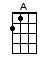 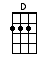 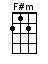 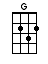 www.bytownukulele.ca